        PROVINCIA DI COMO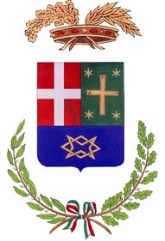 Alla Provincia di Como 		Via Borgovico, 14822100 - ComoPec: protocollo.elettronico@pec.provincia.como.itIstanza di abilitazione1 Direttore tecnico Agenzia di viaggio e turismo ai sensi del D.M. n. 1432 del 5 agosto 2021.Il/La sottoscritto/aCognome 	Nome	 C.F. |   |    |    |    |    |    |    |    |    |    |    |    |    |    |     | |data di nascita 	/ 	/ 		cittadinanza 				sesso: |  | M.  |   | F. Luogo di nascita: Stato 			Provincia 	Comune					 Residenza: Provincia 					Comune							 Via/Piazza/ecc. 							n. 			CAP		 (in caso di cittadino extracomunitario): titolare di permesso di soggiorno n.  			                                               rilasciato da 								con validità fino al 		 	;Tel. 	E-mail 	Pec  	CHIEDEAi sensi e per gli effetti di cui all’art. 2, comma 1, del D.M. n. 1432 del 5 agosto 2021 recante “Requisiti professionali a livello nazionale dei direttori tecnici di agenzia di viaggio e turismo” il rilascio dell’abilitazione all’esercizio dell’attività di “Direttore tecnico di agenzia di viaggio e turismo”.A tal fine, consapevole delle responsabilità penali previste dall’art. 76 del D.P.R. 445/2000 per le ipotesi di falsità in atti e di dichiarazioni mendaci ai sensi dagli articoli 46 e 47 del medesimo D.P.R.1 Da trasmettere a mezzo posta elettronica certificata al seguente indirizzo: protocollo.elettronico@pec.provincia.como.itDICHIARAcon riferimento ai requisiti soggettivi previsti dall’art. 2, comma 2 del D.M. 1432 del 5 agosto 2021:di essere cittadino italiano; oppuredi essere cittadino di uno Stato membro dell’U.E. ( 	)2; oppuredi essere cittadino di uno Stato non membro dell’U.E ( 	)3 e di essere in regola con le disposizioni vigenti in materia di immigrazione e lavoro;di godere dei diritti civili e politici;di non avere subito condanne per reati commessi con abuso di una professione, arte, industria, commercio o mestiere o con violazione dei doveri ad essi inerenti, che comportino l’interdizione o la sospensione dagli stessi, ai sensi degli articoli 31 e 35 codice penale;di non essere destinatario o sottoposto a misure di prevenzione, ai sensi dell’articolo 67, comma 1, lettera a), del decreto legislativo 6 settembre 2011 n. 159.con riferimento ai requisiti formativi previsti dall’art. 2, comma 3, del D.M. 1432 del 5 agosto 2021:di essere in possesso di diploma di istruzione secondaria di secondo grado, e precisamente 	4 rilasciato da5 in data	;di avere adeguata conoscenza delle materie indicate all’art. 2, comma 3, lettera b) del D.M. 1432/2021 in quanto6 :□ ha conseguito un titolo di studio, post diploma di istruzione di secondo grado, rilasciato da Istituto Tecnico Superiore ad indirizzo turistico e precisamente 	7rilasciato da 	8 in data 	;ha conseguito diploma di laurea magistrale in Scienze turistiche ed equipollenti (Classe di laurea LM 49) rilasciato da Università statale o legalmente riconosciuta o parificata e precisamente 	9 rilasciato da 	10 in data 	;ha	conseguito	un	master	universitario	in	ambito	turistico	e	precisamente 	11rilasciato da 	12 in data 	;2 Indicare lo Stato U.E. di cui si possiede la cittadinanza.3 Indicare lo Stato non membro U.E. di cui si possiede la cittadinanza.4 Inserire la denominazione del diploma conseguito. In caso di diploma conseguito all’estero occorre allegare la documentazione rilasciata da parte della competente autorità italiana che ne comprova l’equivalenza.5 Indicare la denominazione e la sede dell’Istituto statale o legalmente riconosciuto o parificato che ha rilasciato il diploma.6 Barrare la casella corrispondente al requisito o caso ricorrente.7 Inserire la denominazione del diploma conseguito.8 Indicare la denominazione e la sede dell’Istituto tecnico superiore ad indirizzo turistico che ha rilasciato il titolo.9 Inserire la denominazione del diploma di laurea magistrale conseguito.10 Indicare la denominazione e la sede dell’Università che ha rilasciato il titolo.11 Inserire la denominazione del master conseguito.12 Indicare la denominazione e la sede dell’Università che ha rilasciato il titolo.ha svolto un dottorato presso un’università statale o legalmente riconosciuta o parificata in ambito turistico e   precisamente 		13 rilasciato da	14 in data 	;ha conseguito Attestato di qualificazione all’esito di apposito corso di formazione diretto allo svolgimento dell’attività di Direttore tecnico di agenzia di viaggio e turismo ai sensi dell’art. 2, comma 7, lettera e) del D.M. 1432/2021 rilasciato da 	15 in data 	;ha conseguito Attestato di qualificazione all’esito di apposito bando emanato dalla Regione o Provincia autonoma ai sensi dell’art. 2, comma 7, lettera f) del D.M. 1432/2021 rilasciato da 	16 in data 	;con riferimento ai requisiti linguistici17 previsti dall’art. 2, comma 4, 5 e 6 del D.M. 1432 del 5 agosto 2021:□ di essere in possesso di certificazione di conoscenza della lingua inglese di livello	18,del   Common European Framework of   Reference for   Languages (CEFR) rilasciata   da 	19	in	data 	;di essere in possesso di certificazione di conoscenza della lingua 		di livello	20, del Common European Framework of Reference for Languages (CEFR) rilasciata da	21 in data 	;Nella sola ipotesi di richiedente cittadino straniero:di essere in possesso di certificazione di conoscenza della lingua italiana di livello 	22, del Common European Framework of Reference for Languages (CEFR) rilasciata da13 Inserire la denominazione del dottorato conseguito.14 Indicare la denominazione e la sede dell’Università che ha rilasciato il titolo.15 Indicare la denominazione e la sede dell’ente che ha rilasciato l’attestato di qualificazione.16 Indicare la denominazione e la sede dell’ente che ha rilasciato l’attestato di qualificazione.17 Per il candidato madrelingua sussiste la possibilità, in luogo della certificazione linguistica, di attestare la conoscenza della lingua madre producendo un titolo di studio equivalente almeno al diploma di scuola secondaria di secondo grado, conseguito nella lingua madre, indipendentemente dal Paese di nascita o nazionalità dei genitori purché ne sia valutata l’equivalenza da parte della competente autorità italiana. Nella sussistenza di tale fattispecie va allegata alla dichiarazione copia del titolo di studio unitamente alla documentazione rilasciata dalla competente autorità italiana che ne attesta l’equivalenza.18 La certificazione deve essere almeno di livello B2.19 Indicare la denominazione e la sede dell’ente certificatore riconosciuto, ai sensi del decreto del Ministero dell’istruzione, dell’università e della ricerca 7 marzo 2012 (Requisiti per il riconoscimento della validità delle certificazioni delle competenze linguistico - comunicative in lingua straniera del personale scolastico) e ss.mm.ii.20 La certificazione deve essere almeno di livello B2.21 Indicare la denominazione e la sede dell’ente certificatore riconosciuto, ai sensi del decreto del Ministero dell’istruzione, dell’università e della ricerca 7 marzo 2012 (Requisiti per il riconoscimento della validità delle certificazioni delle competenze linguistico - comunicative in lingua straniera del personale scolastico) e ss.mm.ii.22 La certificazione deve essere almeno di livello B2. 	23 in data 	;Lo scrivente dichiara altresì di essere a conoscenza che:qualora dai controlli, anche successivi, il contenuto delle dichiarazioni rese risulti non corrispondente al vero, oltre alle sanzioni penali, è prevista la decadenza dai benefici ottenuti sulla base delle dichiarazioni stesse (art. 75 del D.P.R. 445/2000);al rilascio dell’Attestato di abilitazione consegue iscrizione, ove istituito, nell’elenco regionale o provinciale e relativa pubblicazione su siti istituzionali dei medesimi enti.L’interessato, ai fini della presente procedura, elegge domicilio in  		 alla via 	n.        C.A.P. 	tel.	 PEC 		e prende atto che, per la ricezione di ogni eventuale comunicazione inerente alla procedura in oggetto e/o di richieste di chiarimento e/o integrazione della documentazione presentata, lo stesso utilizzerà la PEC.Allega alla presente:fotocopia di un documento di identità del dichiarante in corso di validità;fotocopia del permesso di soggiorno (solo per i cittadini extracomunitari);documentazione rilasciata da parte della competente autorità italiana che comprova l’equivalenzadel diploma conseguito all’estero;copia delle certificazioni linguistiche;ricevuta di pagamento dell’imposta di bollo ordinaria di € 32,00 mediante F23, ai sensi dell'art. 5del D.P.R. 642/1972;Altro 	.Data	Firma23 Indicare la denominazione e la sede dell’ente certificatore riconosciuto, ai sensi del decreto del Ministero dell’istruzione, dell’università e della ricerca 7 marzo 2012 (Requisiti per il riconoscimento della validità delle certificazioni delle competenze linguistico - comunicative in lingua straniera del personale scolastico) e ss.mm.ii.INFORMATIVA SUL TRATTAMENTO DEI DATI PERSONALI AI SENSI DELL’ARTICOLO 13 DEL REGOLAMENTO GENERALE SULLA PROTEZIONE DEI DATI(Regolamento UE 679/2016)Ai sensi degli artt. 13-14 del Regolamento UE n. 2016/679 (in seguito “GDPR”), La informiamo che il trattamento dei dati da Lei forniti sarà effettuato con modalità e procedure finalizzate a garantire che il trattamento dei dati personali si svolga nel rispetto dei diritti e delle libertà fondamentali, nonché della dignità dell’interessato, con particolare riferimento alla riservatezza e sicurezza, all’identità personale e al diritto alla protezione dei dati personali.Rammentiamo che per trattamento si intende qualsiasi operazione o insieme di operazioni, compiute con o senza l’ausilio di processi automatizzati e applicate a dati personali o insiemi di dati personali, come la raccolta, la registrazione, l’organizzazione, la strutturazione, la conservazione, l’adattamento o la modifica, l’estrazione, la consultazione, l’uso, la comunicazione mediante trasmissione, diffusione o qualsiasi altra forma di messa a disposizione, il raffronto o l’interconnessione, la limitazione, la cancellazione o la distruzione (art. 4 GDPR).Oggetto del trattamento e base giuridica I dati sono trattati dalla Provincia di Como, ai sensi dell’art. 6 GDPR, per l’esecuzione di misure precontrattuali connesse alla Sua partecipazione al bando e si riferiscono a:dati anagrafici e identificativi (quali ad esempio nominativo, codice fiscale, indirizzi, contatti);dati relativi alla formazione professionale (quali ad esempio istruzione, titoli, esperienze professionali, pubblicazioni);dati necessari alla fatturazione e al pagamento (quali ad esempio il codice IBAN);dati appartenenti a categorie particolari (ex art. 7 e 9 GDPR) eventualmente contenuti nella documentazione trasmessa (quali ad esempio i dati relativi alla salute);dati personali relativi a condanne penali e reati sotto il controllo dell’Autorità Pubblica (ex art. 10 GDPR).Finalità del trattamentoI dati personali e le eventuali variazioni che Lei comunicherà in futuro alla Provincia di Como sono raccolti e trattati per le seguenti ed esclusive finalità:SENZA CONSENSO ESPRESSO per finalità connesse all’esecuzione di misure precontrattuali, basate sull’obbligo legale cui è soggetto il Titolare del trattamento:adempimento degli obblighi precontrattuali connessi alla Sua partecipazione al bando / concorso;adempimenti degli obblighi derivanti dalla Legge, Regolamenti, normativa comunitaria o da un ordine dell’Autorità;gestione della corrispondenza e delle comunicazioni;esercizio dei diritti del Titolare;trattamento di eventuali categorie particolari dei dati presenti nella documentazione da Lei presentata per l’adempimento degli obblighi precontrattuali connessi alla Sua partecipazione al bando / concorso.Modalità del trattamentoIl trattamento è realizzato per mezzo delle operazioni indicate dall’art. 4 GDPR: raccolta dei dati tramite compilazione di modulistica cartacea o applicativi  scolastici;registrazione ed elaborazione su supporto informatizzato e cartaceo;organizzazione degli archivi in forma prevalentemente automatizzata, attraverso applicativi scolastici e anagrafiche informatizzate. Il trattamento dei dati avverrà mediante strumenti idonei a garantirne la riservatezza, l’integrità e la disponibilità. Il trattamento è effettuato su supporto cartaceo e mediante sistemi informativi e/o automatizzati e comprenderà tutte le operazioni o complesso di operazioni previste all’art. 4 del GDPR e necessarie al trattamento in questione, ivi inclusa la comunicazione nei confronti dei soggetti incaricati al trattamento stesso.Tempi di conservazione dei datiIl Titolare tratterà i dati personali per il tempo necessario per adempiere alle finalità di cui sopra e comunque rispettando le disposizioni di legge in materia.Accesso al trattamentoI dati saranno resi accessibili, per le finalità di cui al punto n. 2:Al personale interno della Provincia di Como, nella propria qualità di incaricato al trattamento, previa idonea nomina;a soggetti terzi che svolgono attività in outsourcing per conto del Titolare; Soggetti cui la facoltà di accedere ai suoi dati personali sia riconosciuta da disposizioni di legge o di normativa secondaria o comunitaria.Comunicazione dei dati In ogni caso i dati non verranno comunicati a terzi non autorizzati o diffusi in alcun modo. A tal fine il trattamento è condotto con l’impiego delle misure di sicurezza idonee ad impedire l’accesso ai dati non autorizzato da parte di terzi e a garantirne la riservatezza. Senza la necessità di un espresso consenso il Titolare potrà comunicare i Suoi dati per le finalità di cui al punto 2 ai seguenti soggetti:Organismi di vigilanza, Autorità giudiziarie, Enti di controllo; altri soggetti cui la facoltà di accedere ai suoi dati personali sia riconosciuta da disposizioni di legge o di normativa secondaria o comunitaria.Detti soggetti tratteranno i dati nella loro qualità di autonomi Titolari del trattamento.Trasferimento dei datiLa gestione e la conservazione dei dati personali avverrà su server ubicati all’interno dell’Unione Europea del Titolare e/o di società terze incaricate e debitamente nominate quali Responsabili del trattamento. Attualmente, i server sono situati all’interno del territorio dell’Unione Europea, e i dati non saranno oggetto di trasferimento al di fuori del medesimo territorio. Natura del conferimento dei dati e conseguenze del rifiuto di rispondereIl conferimento dei dati per le finalità di cui al punto 2.1 è obbligatorio. In loro assenza, non sarà possibile ammettere la Sua partecipazione al bando.Diritti dell’interessatoSecondo le disposizioni del GDPR, Le segnaliamo che in qualità di interessato può esercitare i seguenti diritti nei confronti del Titolare del trattamento:ottenere la conferma che sia o meno in corso un trattamento di dati personali che lo riguardano e in tal caso, di ottenere l'accesso ai dati personali (Diritto di accesso art. 15);ottenere la rettifica dei dati personali inesatti che lo riguardano senza ingiustificato ritardo (Diritto di rettifica art. 16);ottenere la cancellazione dei dati personali che lo riguardano senza ingiustificato ritardo e il Titolare del trattamento ha l'obbligo di cancellare senza ingiustificato ritardo i dati personali, se sussistono determinate condizioni (Diritto all’oblio art. 17);ottenere la limitazione del trattamento in determinate ipotesi (Diritto alla limitazione del trattamento art. 18);ricevere in un formato strutturato, di uso comune e leggibile da dispositivo automatico i dati personali che lo riguardano forniti e ha il diritto di trasmettere tali dati a un altro Titolare del trattamento, senza impedimenti da parte del titolare del trattamento cui li ha forniti, in determinati casi (Diritto alla portabilità dei dati art. 20);opporsi in qualsiasi momento, per motivi connessi alla sua situazione particolare, al trattamento dei dati personali che lo riguardano (Diritto di opposizione art. 21);ricevere senza ingiustificato ritardo comunicazione della violazione dei dati personali subita dal Titolare del trattamento (art. 34);revocare il consenso espresso in qualsiasi momento (Condizioni per il consenso art. 7).Ove applicabile, oltre ai diritti di cui agli artt. 16-21 GDPR (Diritto di rettifica, diritto all’oblio, diritto di limitazione di trattamento, diritto alla portabilità dei dati, diritto di opposizione), l’interessato ha diritto di reclamo all’Autorità Garante.La presente Informativa potrà subire modifiche. Sarà nostra cura informarLa riguardo ai cambiamenti sostanziali pubblicando un annuncio nella presente sezione del sito internet.Modalità di esercizio del dirittoÈ possibile contattare il Titolare all’indirizzo pec: protocollo.elettronico@pec.provincia.como.itTitolare del trattamentoIl Titolare del trattamento è la Provincia di Como, Via Borgovico, n. 148, 22100 Como (CO), C.F. 80004650133, P.I. 00606750131.L’elenco dei responsabili e degli autorizzati al trattamento è consultabile presso la sede del titolare sopra citata. Responsabile della Protezione dei Dati (DPO/RPD)Responsabile della Protezione dei Dati è Frareg S.r.l. - Viale E. Jenner, 38 - 20159 Milano - Tel. 0269010030 - email: dpo@frareg.comAi sensi del Regolamento UE 2016/679, dichiaro di aver preso visione dell’informativa sopra riportata e autorizzo al trattamento dei miei dati personali per le finalità di cui al punto 2.1. Data,						Firma leggibile dell’interessato